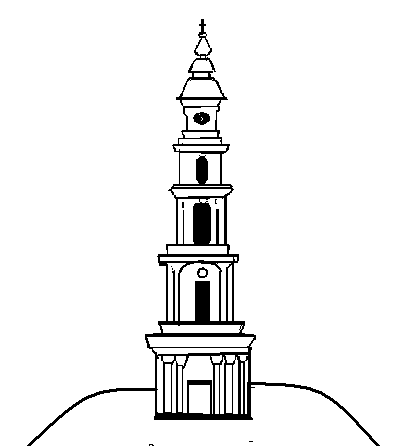 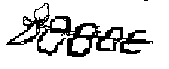 Российская ФедерацияИвановская областьЛежневский муниципальный районСовет Лежневского городского поселенияРЕШЕНИЕ          27.04.2017 год                                                                                 № 20О  внесении изменений и дополнений  в Решение Совета Лежневского городского поселения от 22 декабря   2016 года № 53 «О бюджете Лежневского городского поселения Лежневского муниципального района Ивановской области на 2017 год и на плановый период 2018 и 2019 годов.»       В  целях дополнительной  регламентации бюджетных отношений  Совет Лежневского городского поселения  РЕШИЛ:      Внести  изменения в Решение Совета Лежневского городского поселения от 22 декабря   2016 года № 53 «О бюджете Лежневского городского поселения Лежневского муниципального района Ивановской области на 2017 год и на плановый период 2018 и 2019 годов.»  :В статье 1 «Основные характеристики бюджета Лежневского городского поселения на 2017 год и на плановый период 2018 и 2019 годов» пункт 1 изложить в новой редакции: 1. На 2017 год:1) общий объем доходов городского поселения в сумме   37 957 690,0    руб.;2) общий объем расходов городского поселения в сумме  42 531 126,64   руб.;3) дефицит городского поселения в сумме  4 573 436,64       руб.В статье 7 «Бюджетные ассигновния местного бюджета на 2017 год и плановый период 2018 и 2019 годов» в пункте 5 строку «на 2017 год в сумме 9 425 948,54 руб.» заменить на «на 2017 год в сумме  12 615 948,54»Приложение 4 «Источники внутреннего финансирования дефицитабюджета Лежневского городского поселения на 2017 год и на плановый период 2018 и 2019 годов.» изложить в новой редакции (приложение 1 к настоящему решению).Приложении 6 «Распределение бюджетных ассигнований по целевым статьям (муниципальным программам Лежневского городского поселения и не включенным в муниципальные программы Лежневского городского поселения направлениям деятельности органов местного самоуправления Лежневского городского поселения, группам видов расходов классификации расходов  бюджета городского поселения на 2017 год и на плановый период 2018 и 2019 годов.» изложить в новой редакции (приложение 2 к настоящему решению).Приложение  7 «Ведомственная структура расходов  бюджета Лежневского городского поселения  на  2017 год и на плановый период 2018 и 2019 годов.» изложить в новой редакции (приложение 3 к настоящему решению).Глава Лежневского городского поселения,Председатель Совета                                                                     Т.С. ВасильеваИсточники внутреннего финансирования дефицитабюджета Лежневского городского поселения на 2017 год и на плановый период 2018 и 2019 годов.Распределение бюджетных ассигнований по целевым статьям (муниципальным программам Лежневского городского поселения и не включенным в муниципальные программы Лежневского городского поселения направлениям деятельности органов местного самоуправления Лежневского городского поселения, группам видов расходов классификации расходов  бюджета городского поселения на 2017 год и на плановый период 2018 и 2019 годов.Ведомственная структура расходов  бюджета Лежневского городского поселения  на  2017 год и на плановый период 2018 и 2019 годов.Приложение № 1к решению СоветаЛежневского городского поселения от 27.04.2017 № 20Приложение № 4к  решению Совета Лежневского городского поселенияот 22.12.2016 № 53Код классификации источников финансирования дефицитов бюджетовНаименование кода классификации источников финансирования дефицитов бюджетовСумма    
(руб.)Сумма    
(руб.)Сумма    
(руб.)Код классификации источников финансирования дефицитов бюджетовНаименование кода классификации источников финансирования дефицитов бюджетов201720182019       000 01 00 00 00 00 0000 000Источники внутреннего финансирования дефицитов бюджетов – всего:4 573 436,640,00,0000 01 05 00 00 00 0000 000Изменение остатков средств на счетах по учету средств бюджета4 573 436,640,00,0000 01 05 00 00 00 0000 500Увеличение остатков средств бюджетов-37 957 690,0-34 195 405,0-34 207 605,0000 01 05 02 01 00 0000 500Увеличение прочих остатков средств бюджета -37 957 690,0-34 195 405,0-34 207 605,0000 01 05 02 01 00 0000 510Увеличение прочих остатков денежных средств бюджетов-37 957 690,0-34 195 405,0-34 207 605,0000 01 05 02 01 13 0000 510Увеличение прочих остатков денежных средств бюджетов городских поселений-37 957 690,0-34 195 405,0-34 207 605,0000 01 05 00 00 00 0000 600Уменьшение остатков средств бюджетов42 531 126,6434 195 405,034 207 605,0000 01 05 02 00 00 0000 600Уменьшение прочих остатков средств бюджетов42 531 126,6434 195 405,034 207 605,0000 01 05 02 01 00 0000 610Уменьшение прочих остатков денежных средств бюджетов42 531 126,6434 195 405,034 207 605,0000 01 05 02 01 13 0000 610Уменьшение прочих остатков денежных средств бюджетов городских поселений42 531 126,6434 195 405,034 207 605,0Приложение № 2к решению СоветаЛежневского городского поселения от 27.04.2017 № 20Приложение № 6к  решению Совета Лежневского городского поселенияот 22.12.2016 № 53       Наименование       НаименованиеЦелевая статья     Вид    расходов Сумма руб. Сумма руб. Сумма руб.       Наименование       НаименованиеЦелевая статья     Вид    расходов2017г.2018г.2019г.Муниципальная программа  «Развитие транспортной системы Лежневского городского поселения»Муниципальная программа  «Развитие транспортной системы Лежневского городского поселения»03 0 00 0000012 615 948,546 600 000,06 700 000,0Основное мероприятие «Дорожная деятельность» Основное мероприятие «Дорожная деятельность» 03 0 01 0000012 615 948,546 600 000,06 700 000,0Организация мероприятий по содержанию и текущему ремонту автомобильных дорог общего пользования на территории Лежневского городского поселения. (Предоставление субсидий бюджетным, автономным учреждениям и иным некоммерческим организациям)Организация мероприятий по содержанию и текущему ремонту автомобильных дорог общего пользования на территории Лежневского городского поселения. (Предоставление субсидий бюджетным, автономным учреждениям и иным некоммерческим организациям)03 0 01 00205600370 000,00,00,0Содержание и текущий ремонт автомобильных дорог общего пользования на территории Лежневского городского поселения. (Закупка товаров, работ и услуг для обеспечения государственных (муниципальных) нужд)03 0 01 2005003 0 01 200502001 630 000,02 100 000,0 2 200 000,0Ремонт, капитальный ремонт автомобильных дорог общего пользования, мостов и иных сооружений на них Лежневского городского поселения (Закупка товаров, работ и услуг для обеспечения государственных (муниципальных) нужд)03 0 01 2006003 0 01 2006020010 615 948,544 500 000,04 500 000,0Муниципальная программа  «Формирование современной городской среды на территории Лежневского городского поселения в 2017 году»Муниципальная программа  «Формирование современной городской среды на территории Лежневского городского поселения в 2017 году»04 0 00 00000619 993,100,00,0Основное мероприятие «Формирование современной городской среды» Основное мероприятие «Формирование современной городской среды» 04 0 01 00000619 993,100,00,0Софинансирование расходов связанных с обеспечением мероприятий по формированию современной городской среды. (Закупка товаров, работ и услуг для обеспечения государственных (муниципальных) нужд)Софинансирование расходов связанных с обеспечением мероприятий по формированию современной городской среды. (Закупка товаров, работ и услуг для обеспечения государственных (муниципальных) нужд)04 0 01  L5550200499 993,100,00,0Экспертиза сметной документации по программе "Формирование современной городской среды на территории Лежневского городского поселенияв 2017 году" (Закупка товаров, работ и услуг для обеспечения государственных (муниципальных) нужд)Экспертиза сметной документации по программе "Формирование современной городской среды на территории Лежневского городского поселенияв 2017 году" (Закупка товаров, работ и услуг для обеспечения государственных (муниципальных) нужд)04 0 01  20050200120 000,00,00,0Непрограммные направления деятельности органов местного самоуправления Лежневского городского поселения41 9 00 0000041 9 00 00000388 000,0130 000,0130 000,0Обеспечение деятельности органов местного самоуправления Лежневского городского поселения(Закупка товаров, работ и услуг для обеспечения государственных (муниципальных) нужд)41 9 00 0020041 9 00 00200200178 000,050 000,050 000,0Обеспечение деятельности органов местного самоуправления Лежневского городского поселения (Иные бюджетные ассигнования)41 9 00 0020041 9 00 00200800210 000,080 000,080 000,0Непрограммные направления деятельности администрации Лежневского муниципального района в области жилищно-коммунального хозяйства Лежневского городского поселения42 9 00 0000042 9 00 0000017 762 000,018 418 405,017 280 605,0Организация благоустройства территории Лежневского городского поселения(Предоставление субсидий бюджетным, автономным учреждениям и иным некоммерческим организациям)42 9 00 0021042 9 00 002106003 618 000,03 750 000,03 850 000,0Организация мероприятий связанных с содержанием и обслуживанием бани. (Предоставление субсидий бюджетным, автономным учреждениям и иным некоммерческим организациям)42 9 00 0021542 9 00 00215600350 000,0360 000,0370 000,0Расходы на мероприятия по вывозу ТБО с несанкционированных свалок с территории Лежневского городского поселения (Предоставление субсидий бюджетным, автономным учреждениям и иным некоммерческим организациям)42 9 00 0021842 9 00 002186001 000 000,0 1 000 000,01 000 000,0Обеспечение, за счет средств бюджета Лежневского городского поселения, минимального размера взноса на капитальный ремонт общего имущества в многоквартирных домах, расположенных на территории поселения, в части помещений, собственником которых является Лежневское городское поселение (муниципальное жилье). (Закупка товаров, работ и услуг для обеспечения государственных (муниципальных) нужд)42 9 00 2011042 9 00 20110200500 000,0500 000,0500 000,0Услуги по передаче электрической энергии  и иных услуг, оказание которых является неотъемлемой частью процесса поставки электрической энергии и работы по технологическому обслуживанию сетей уличного освещения в границах Лежневского городского поселения(Закупка товаров, работ и услуг для обеспечения государственных (муниципальных) нужд)42 9 00 2012042 9 00 201202001 200 000,01 200 000,01 200 000,0Благоустройство пешеходных дорожек на территории Лежневского городского поселения (Закупка товаров, работ и услуг для обеспечения государственных (муниципальных) нужд)42 9 00 2013542 9 00 201352002 500 000,04 000 000,04 000 000,0Выполнение работ по устройству участка теплотрассы п.Лежнево (Закупка товаров, работ и услуг для обеспечения государственных (муниципальных) нужд)42 9 00 2008942 9 00 20089200594 000,00,00,0Реконструкция здания под многоквартирный дом с.Ухтохма, Южно-промышленная зона, комплекс строения №2 (Капитальные вложения в объекты государственной (муниципальной) собственности)42 9 00 4009042 9 00 400904007 150 000,07 608 405,06 360 605,0Разработка проектно-сметной документации для реконструкции здания под многоквартирный дом с.Ухтохма, Южно-промышленная зона, комплекс строения №2 (Капитальные вложения в объекты государственной (муниципальной) собственности)42 9 00 4009142 9 00 40091400850 000,00,00,0Непрограммные направления деятельности администрации Лежневского муниципального района в области молодежной политике Лежневского городского поселения43 9 00 0000043 9 00 0000070 000,070 000,070 000,0Организация временного трудоустройства несовершеннолетних граждан в возрасте от 14 до 18 лет в свободное от учебы время (Предоставление субсидий бюджетным, автономным учреждениям и иным некоммерческим организациям)43 9 00 0022043 9 00 0022060070 000,070 000,070 000,0Непрограммные направления деятельности администрации Лежневского муниципального района в области культуры Лежневского городского поселения44 9 00 0000044 9 00 000007 675 321,07 050 000,07 250 000,0Осуществление библиотечного, библиографического и информационного обслуживания пользователей библиотек(Предоставление субсидий бюджетным, автономным учреждениям и иным некоммерческим организациям)44 9 00 0023044 9 00 002306002 206 457,02 450 000,02 550 000,0Организация досуга и обеспечение населения услугами учреждения культуры                           (Предоставление субсидий бюджетным, автономным учреждениям и иным некоммерческим организациям)44 9 00 0024044 9 00 002406004 289 833,04 600 000,04 700 000,0Софинансирование расходов, связанных с поэтапным доведением средней заработной платы работникам культуры муниципальных учреждений культуры Ивановской области до средней заработной платы в Ивановской области(Предоставление субсидий бюджетным, автономным учреждениям и иным некоммерческим организациям)44 9 00 8034044 9 00 80340600825 321,00,00,0Поэтапное доведение средней заработной платы работникам культуры муниципальных учреждений культуры  Ивановской области до средней заработной платы в Ивановской области(Предоставление субсидий бюджетным, автономным учреждениям и иным некоммерческим организациям)44 9 00 S034044 9 00 S0340600353 710,00,00,0Иные непрограммные мероприятия 45 9 00 0000045 9 00 000003 399 864,01 072 000,01 072 000,0Резервный фонд бюджета Лежневского городского поселения(Иные бюджетные ассигнования)45 9 00 2015045 9 00 20150800804 183,01 000 000,01 000 000,0Мероприятия по предупреждению и ликвидации последствий чрезвычайных ситуаций и стихийных бедствий природного и техногенного характера (Закупка товаров, работ и услуг для обеспечения государственных (муниципальных)45 9 00 2015145 9 00 20151200195 817,00,00,0 Оценка недвижимости, признание прав и регулирование отношений по государственной и муниципальной собственности (Закупка товаров, работ и услуг для обеспечения государственных (муниципальных)45 9 00 2017045 9 00 2017020020 000,00,00,0 Устройство системы видеонаблюдения в Рабочем саду (Закупка товаров, работ и услуг для обеспечения государственных (муниципальных) нужд)45 9 00 2029045 9 00 2029020080 000,00,00,0Пенсия муниципальным служащим (Социальное обеспечение и иные выплаты населению)45 9 00 4051045 9 00 4051030072 000,072 000,072 000,0Исполнение судебных актов, предусматривающих обращение взыскания на средства местного бюджета по денежным обязательствам муниципальных казенных учреждений (Иные бюджетные ассигнования)45 9 00 9001045 9 00 900108001 000 000,00,00,0Предоставление жилых помещений детям-сиротам и детям, оставшимся без попечения родителей, лицам из их числа по договорам найма специализированных жилых помещений. (Капитальные вложения в объекты государственной (муниципальной) собственности)45 9 00 R082045 9 00 R08204001 227 864,00,00,0ВСЕГО 42 531 126,6433 340 405,032 502 605,0Приложение № 3к решению СоветаЛежневского городского поселения от 27.04.2017 № 20Приложение № 7к  решению Совета Лежневского городского поселенияот 22.12.2016 № 53НаименованиеКод главногораспорядителяРаздел, подразделЦелевая статьяВидрасходаСумма (руб)Сумма (руб)Сумма (руб)НаименованиеКод главногораспорядителяРаздел, подразделЦелевая статьяВидрасхода2017г.2018г.2019г.12345678Администрация Лежневского муниципального района Ивановской области90137 132 369,033 340 405,032 502 605,0ОБЩЕГОСУДАРСТВЕННЫЕ ВОПРОСЫ90101002 292 183,01 130 000,01 130 000,0Функционирование Правительства РФ высших органов исполнительной власти субъектов РФ, местных администраций9010104388 000,0130 000,0130 000,0Обеспечение деятельности органов местного самоуправления Лежневского городского поселения(Закупка товаров, работ и услуг для обеспечения государственных (муниципальных) нужд)901010441 9 00 00200200178 000,050 000,050 000,0Обеспечение деятельности органов местного самоуправления Лежневского городского поселения (Иные бюджетные ассигнования)901010441 9 00 00200800210 000,080 000,080 000,0Резервные фонды9010111804 183,01 000 000,01 000 000,0Резервный фонд бюджета Лежневского городского поселения(Иные бюджетные ассигнования)901011145 9 00 20150800804 183,01 000 000,01 000 000,0Другие общегосударственные вопросы90101131 100 000,00,00,0Исполнение судебных актов, предусматривающих обращение взыскания на средства местного бюджета по денежным обязательствам муниципальных казенных учреждений (Иные бюджетные ассигнования)901011345 9 00 900108001 000 000,00,00,0Оценка недвижимости, признание прав и регулирование отношений по государственной и муниципальной собственности (Закупка товаров, работ и услуг для обеспечения государственных (муниципальных) нужд)901011345 9 00 2017020020 000,00,00,0Устройство системы видеонаблюдения в Рабочем саду (Закупка товаров, работ и услуг для обеспечения государственных (муниципальных) нужд)901011345 9 00 2029020080 000,00,00,0НАЦИОНАЛЬНАЯ БЕЗОПАСНОСТЬ И ПРАВООХРАНИТЕЛЬНАЯ ДЕЯТЕЛЬНОСТЬ9010300195 817,00,00,0Защита населения и территории от чрезвычайных ситуаций  природного и техногенного характера, гражданская оборона9010309195 817,00,00,0Мероприятия по предупреждению и ликвидации последствий чрезвычайных ситуаций и стихийных бедствий природного и техногенного характера (Закупка товаров, работ и услуг для обеспечения государственных (муниципальных) нужд)901030903 0 00 20050200195 817,00,00,0НАЦИОНАЛЬНАЯ ЭКОНОМИКА901040012 615 948,546 600 000,06 700 000,0ДОРОЖНОЕ  ХОЗЯЙСТВО (ДОРОЖНЫЕ ФОНДЫ)901040912 615 948,546 600 000,06 700 000,0Содержание и текущий ремонт автомобильных дорог общего пользования на территории Лежневского городского поселения (Закупка товаров, работ и услуг для обеспечения государственных (муниципальных) нужд)901040903 0 01 00205200370 000,00,00,0Содержание и текущий ремонт автомобильных дорог общего пользования на территории Лежневского городского поселения (Закупка товаров, работ и услуг для обеспечения государственных (муниципальных) нужд)901040903 0 01 200502001 630 000,02 100 000,02 200 000,0Ремонт, капитальный ремонт автомобильных дорог общего пользования, мостов и иных сооружений на них Лежневского городского поселения (Закупка товаров, работ и услуг для обеспечения государственных (муниципальных) нужд)9010409030 01 2006020010 615 948,544 500 000,04 500 000,0ЖИЛИЩНО-КОММУНАЛЬНОЕ ХОЗЯЙСТВО901050018 381 993,1018 418 405,017 280 605,0Жилищное  хозяйство90105018 500 000,08 108 405,06 860 605,0Обеспечение, за счет средств бюджета Лежневского городского поселения, минимального размера взноса на капитальный ремонт общего имущества в многоквартирных домах, расположенных на территории поселения, в части помещений, собственником которых является Лежневское городское поселение (муниципальное жилье). (Закупка товаров, работ и услуг для обеспечения государственных (муниципальных) нужд)901050142 9 00 20110200500 000,0500 000,0500 000,0Реконструкция здания под многоквартирный дом с.Ухтохма, Южно-промышленная зона, комплекс строения №2 (Капитальные вложения в объекты государственной (муниципальной) собственности)901050142 9 00 400904007 150 000,07 608 405,06 360 605,0Разработка проектно-сметной документации для реконструкции здания под многоквартирный дом с.Ухтохма, Южно-промышленная зона, комплекс строения №2 (Капитальные вложения в объекты государственной (муниципальной) собственности)901050142 9 00 40091400850 000,00,00,0Коммунальное  хозяйство9010502944 000,0360 000,0370 000,0Организация мероприятий связанных с содержанием и обслуживанием бани. (Предоставление субсидий бюджетным, автономным учреждениям и иным некоммерческим организациям)901050242 9 00 00215600350 000,0360 000,0370 000,0Выполнение работ по устройству участка теплотрассы п.Лежнево (Закупка товаров, работ и услуг для обеспечения государственных (муниципальных) нужд)901050242 9 00 20089200594 000,00,00,0Благоустройство90105038 937 993,109 950 000,010 050 000,0Услуги по передаче электрической энергии  и иных услуг, оказание которых является неотъемлемой частью процесса поставки электрической энергии и работы по технологическому обслуживанию сетей уличного освещения в границах Лежневского городского поселения(Закупка товаров, работ и услуг для обеспечения государственных (муниципальных) нужд)901050342 9 00 201202001 200 000,01 200 000,01 200 000,0Организация благоустройства территории Лежневского городского поселения(Предоставление субсидий бюджетным, автономным учреждениям и иным некоммерческим организациям)901050342 9 00 002106003 618 000,03 750 000,03 850 000,0Расходы на мероприятия по вывозу ТБО с несанкционированных свалок с территории Лежневского городского поселения (Предоставление субсидий бюджетным, автономным учреждениям и иным некоммерческим организациям)901050342 9 00 002186001 000 000,01 000 000,01 000 000,0Благоустройство пешеходных дорожек на территории Лежневского городского поселения (Закупка товаров, работ и услуг для обеспечения государственных (муниципальных) нужд)901050342 9 00 201352002 500 000,04 000 000,04 000 000,0Софинансирование расходов связанных с обеспечением мероприятий по формированию современной городской среды (Закупка товаров, работ и услуг для обеспечения государственных (муниципальных) нужд)9010503040 01  L5550200499 993,100,00,0Экспертиза сметной документации по программе "Формирование современной городской среды на территории Лежневского городского поселенияв 2017 году" (Закупка товаров, работ и услуг для обеспечения государственных (муниципальных) нужд)9010503040 01  20050200120 000,00,00,0МОЛОДЕЖНАЯ ПОЛИТИКА И ОЗДОРОВЛЕНИЕ ДЕТЕЙ901070770 000,070 000,070 000,0Организация временного трудоустройства несовершеннолетних граждан в возрасте от 14 до 18 лет в свободное от учебы время(Предоставление субсидий бюджетным, автономным учреждениям и иным некоммерческим организациям)901070743 9 00 0022060070 000,070 000,070 000,0КУЛЬТУРА, И КИНЕМАТОГРАФИЯ90108007 675 321,07 050 000,07 250 000,0 Культура90108017 675 321,07 050 000,07 250 000,0Осуществление библиотечного, библиографического и информационного обслуживания пользователей библиотек(Предоставление субсидий бюджетным, автономным учреждениям и иным некоммерческим организациям)901080144 9 00 002306002 206 457,02 450 000,02 550 000,0Организация досуга и обеспечение населения услугами учреждения культуры                           (Предоставление субсидий бюджетным, автономным учреждениям и иным некоммерческим организациям)                        901080144 9 00 002406004 289 833,04 600 000,04 700 000,0Софинансирование расходов, связанных с поэтапным доведением средней заработной платы работникам культуры муниципальных учреждений культуры Ивановской области до средней заработной платы в Ивановской области(Предоставление субсидий бюджетным, автономным учреждениям и иным некоммерческим организациям)901080144 9 00 80340600825 321,00,00,0Поэтапное доведение средней заработной платы работникам культуры муниципальных учреждений культуры  Ивановской области до средней заработной платы в Ивановской области(Предоставление субсидий бюджетным, автономным учреждениям и иным некоммерческим организациям)901080144 9 00 S0340600353 710.00,00,0ПЕНСИОННОЕ ОБЕСПЕЧЕНИЕ901100172 000,072 000,072 000,0Пенсия муниципальным служащим ( Социальное обеспечение и иные выплаты населению)901100145 9 00 4051030072 000,072 000,072 000,0ОХРАНА СЕМЬИ И ДЕТСТВА90110041 227 864,00,00,0Предоставление жилых помещений детям-сиротам и детям, оставшимся без попечения родителей, лицам из их числа по договорам найма специализированных жилых помещений. (Капитальные вложения в объекты государственной (муниципальной) собственности)901100445 9 00 R08204001 227 864,00,00,0ВСЕГО РАСХОДЫ42 531 126,6433 340 405,032 502 605,0